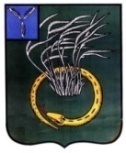 ПРЕДСТАВИТЕЛЬНЫЙ ОРГАН ПЕРЕЛЮБСКОГО МУНИЦИПАЛЬНОГО РАЙОНА САРАТОВСКОЙ ОБЛАСТИРАЙОННОЕ СОБРАНИЕРЕШЕНИЕот 28 февраля  2023 года №2 п.8                                                                                 с. ПерелюбО внесении изменений в решение Районного Собрания №9 п.12 от 24.11.2011 года «Об утверждении оплаты труда членов выборных органов,  лиц, замещающих должности муниципальной службы и работников, замещающих должности, не являющиеся должностями муниципальной службы и осуществляющих техническое обеспечение деятельности органов местного самоуправления  Перелюбского муниципального района Саратовской области»Руководствуясь Уставом Перелюбского муниципального района Саратовской области, Районное Собрание решило:1. Внести в решение Районного Собрания Перелюбского муниципального района №9 п. 12 от 24.11.2011 года «Об утверждении оплаты труда членов выборных органов,  лиц, замещающих должности муниципальной службы и работников, замещающих должности, не являющиеся должностями муниципальной службы и осуществляющих техническое обеспечение деятельности органов местного самоуправления  Перелюбского муниципального района Саратовской области» следующие изменения:в Положении об оплате труда рабочим, занятым на работах по обслуживанию органов местного самоуправления Перелюбского  муниципального района Саратовской области:приложение № 1 к Положению изложить  в новой редакции, согласно приложению   к настоящему решению.2. Настоящее решение разместить (опубликовать) на официальном сайте Перелюбского муниципального района Саратовской области в сети Интернет.3. Настоящее решение вступает в силу с  01 марта 2023 года.Председатель Районного Собрания                                                                                          С.В. БукинГлава муниципального района                                                                                              Н.Г. СавельевПриложение  к решению Районного СобранияПерелюбского муниципального района Саратовской области                                                                                      от 28 февраля  2023 года №2 п.8Приложение №1  к Положению об оплате труда рабочим, занятым на работах по обслуживанию органов местного самоуправления Перелюбского  муниципального районаСаратовской областиРазмеры окладов работников, занятых на работах по обслуживанию органов местного самоуправленияПерелюбского муниципального района Саратовской области№ п/пНаименование должностиДолжностной оклад (руб.)1.Руководитель79262.Водитель главы администрации70723.Водитель 67704.Техничка 65095.Начальник ЕДДС67706.Старший диспетчер66167.Диспетчер ЕДДС65098.Оператор системы 11265099.Оператор котельной661610.Комендант 6509